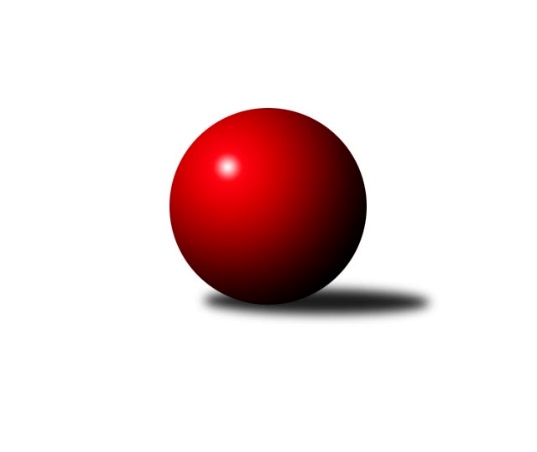 Č.16Ročník 2017/2018	1.3.2018Nejlepšího výkonu v tomto kole: 1639 dosáhlo družstvo: TJ Nový Jičín˝C˝Meziokresní přebor - Nový Jičín, Přerov, Vsetín 2017/2018Výsledky 16. kolaSouhrnný přehled výsledků:TJ Nový Jičín˝D˝	- TJ Nový Jičín˝C˝	1:5	1532:1639	3.0:5.0	28.2.TJ Spartak Bílovec˝B˝	- TJ Nový Jičín ˝A˝	1:5	1579:1592	2.0:6.0	1.3.TJ Nový Jičín˝B˝	- Kelč˝B˝	1:5	1539:1578	4.0:4.0	1.3.Tabulka družstev:	1.	TJ Spartak Bílovec˝B˝	15	12	1	2	61.0 : 29.0 	70.5 : 49.5 	 1596	25	2.	TJ Nový Jičín ˝A˝	14	11	0	3	58.0 : 26.0 	67.5 : 44.5 	 1588	22	3.	TJ Nový Jičín˝C˝	15	7	3	5	51.0 : 39.0 	67.5 : 52.5 	 1517	17	4.	TJ Nový Jičín˝D˝	14	5	2	7	36.0 : 48.0 	50.0 : 62.0 	 1534	12	5.	Kelč˝B˝	13	5	1	7	38.0 : 40.0 	53.5 : 50.5 	 1580	11	6.	TJ Frenštát p.R.˝A˝	13	4	2	7	34.0 : 44.0 	46.0 : 58.0 	 1555	10	7.	TJ Nový Jičín˝B˝	14	0	1	13	16.0 : 68.0 	37.0 : 75.0 	 1504	1Podrobné výsledky kola:	 TJ Nový Jičín˝D˝	1532	1:5	1639	TJ Nový Jičín˝C˝	Nikolas Chovanec	 	 199 	 178 		377 	 0:2 	 407 	 	200 	 207		Eva Telčerová	Josef Tatay	 	 160 	 187 		347 	 0:2 	 436 	 	216 	 220		Petr Hrňa	Libor Jurečka	 	 190 	 215 		405 	 2:0 	 384 	 	181 	 203		Jana Hrňová	Martin Pavič	 	 201 	 202 		403 	 1:1 	 412 	 	214 	 198		Šárka Pavlištíkovározhodčí: Nejlepší výkon utkání: 436 - Petr Hrňa	 TJ Spartak Bílovec˝B˝	1579	1:5	1592	TJ Nový Jičín ˝A˝	Ota Beňo	 	 186 	 200 		386 	 0.5:1.5 	 392 	 	186 	 206		Radek Chovanec	Rostislav Klazar	 	 210 	 179 		389 	 1:1 	 367 	 	182 	 185		Ján Pelikán	Přemysl Horák	 	 210 	 207 		417 	 0.5:1.5 	 418 	 	210 	 208		Radek Škarka	Michal Kudela	 	 210 	 177 		387 	 0:2 	 415 	 	219 	 196		Jan Pospěchrozhodčí: Nejlepší výkon utkání: 418 - Radek Škarka	 TJ Nový Jičín˝B˝	1539	1:5	1578	Kelč˝B˝	Miroslav Bár	 	 195 	 203 		398 	 2:0 	 371 	 	180 	 191		Stanislav Pitrun	Lenka Žurková	 	 177 	 190 		367 	 1:1 	 399 	 	212 	 187		Zdeněk Chvatík	Petr Tichánek	 	 198 	 192 		390 	 1:1 	 416 	 	193 	 223		Jiří Janošek	Jan Schwarzer	 	 192 	 192 		384 	 0:2 	 392 	 	197 	 195		Marie Pavelkovározhodčí: Nejlepší výkon utkání: 416 - Jiří JanošekPořadí jednotlivců:	jméno hráče	družstvo	celkem	plné	dorážka	chyby	poměr kuž.	Maximum	1.	Jiří Janošek 	Kelč˝B˝	421.78	288.8	133.0	5.0	4/4	(441)	2.	Michal Kudela 	TJ Spartak Bílovec˝B˝	419.47	293.6	125.9	6.8	4/4	(449)	3.	Milan Kučera 	TJ Frenštát p.R.˝A˝	412.21	287.2	125.0	4.9	4/4	(445)	4.	Radek Škarka 	TJ Nový Jičín ˝A˝	408.96	280.2	128.8	6.9	4/4	(438)	5.	Petr Hrňa 	TJ Nový Jičín˝C˝	408.95	283.7	125.3	5.3	3/4	(436)	6.	Jana Hrňová 	TJ Nový Jičín˝C˝	407.70	282.6	125.1	5.3	4/4	(440)	7.	Tomáš Binek 	TJ Frenštát p.R.˝A˝	402.61	287.0	115.6	8.2	4/4	(421)	8.	Radek Chovanec 	TJ Nový Jičín ˝A˝	401.21	281.7	119.5	9.4	4/4	(424)	9.	Jan Schwarzer 	TJ Nový Jičín˝B˝	400.11	277.3	122.8	9.4	3/4	(433)	10.	Ivana Volná 	TJ Nový Jičín˝D˝	400.00	280.3	119.8	9.3	4/4	(429)	11.	Marie Pavelková 	Kelč˝B˝	397.50	277.3	120.2	5.8	4/4	(424)	12.	Přemysl Horák 	TJ Spartak Bílovec˝B˝	395.93	282.2	113.7	6.2	4/4	(419)	13.	Jan Mlčák 	Kelč˝B˝	391.88	275.6	116.3	8.9	4/4	(413)	14.	Jiří Petr 	TJ Nový Jičín ˝A˝	391.50	270.5	121.0	6.9	3/4	(417)	15.	Ota Beňo 	TJ Spartak Bílovec˝B˝	390.74	279.4	111.4	9.0	4/4	(433)	16.	Zdeněk Chvatík 	Kelč˝B˝	388.53	276.6	111.9	10.5	3/4	(406)	17.	Martin Pavič 	TJ Nový Jičín˝D˝	386.02	269.7	116.3	9.0	4/4	(409)	18.	Miroslav Makový 	TJ Frenštát p.R.˝A˝	385.65	279.5	106.1	11.8	4/4	(423)	19.	Miroslav Bár 	TJ Nový Jičín˝B˝	385.06	269.1	115.9	9.8	4/4	(424)	20.	Ján Pelikán 	TJ Nový Jičín ˝A˝	379.97	268.6	111.4	8.4	4/4	(424)	21.	Nikolas Chovanec 	TJ Nový Jičín˝D˝	379.52	271.6	107.9	12.3	4/4	(405)	22.	Šárka Pavlištíková 	TJ Nový Jičín˝C˝	379.19	263.8	115.4	11.9	3/4	(412)	23.	Martin D´agnolo 	TJ Nový Jičín˝B˝	376.05	264.6	111.4	8.3	4/4	(412)	24.	Martin Jarábek 	Kelč˝B˝	375.57	262.4	113.2	8.8	3/4	(398)	25.	Miloš Šrot 	TJ Spartak Bílovec˝B˝	374.73	261.0	113.7	11.6	3/4	(424)	26.	Jiří Plešek 	TJ Nový Jičín˝B˝	373.54	259.0	114.5	8.5	3/4	(411)	27.	Petr Tichánek 	TJ Nový Jičín˝B˝	364.64	254.1	110.6	10.9	4/4	(403)	28.	Pavel Hedvíček 	TJ Frenštát p.R.˝A˝	364.33	258.3	106.0	11.3	3/4	(369)	29.	Eva Telčerová 	TJ Nový Jičín˝C˝	362.13	255.9	106.3	11.2	4/4	(420)	30.	Josef Tatay 	TJ Nový Jičín˝D˝	357.06	256.7	100.4	12.2	3/4	(381)	31.	Zdeněk Bordovský 	TJ Frenštát p.R.˝A˝	354.25	261.1	93.2	15.3	3/4	(388)	32.	Jana Hájková 	TJ Nový Jičín˝C˝	326.67	238.8	87.8	17.3	3/4	(360)		Jan Pospěch 	TJ Nový Jičín ˝A˝	416.86	284.0	132.9	4.5	2/4	(444)		Rostislav Klazar 	TJ Spartak Bílovec˝B˝	410.00	290.1	119.9	8.1	2/4	(431)		Libor Jurečka 	TJ Nový Jičín˝D˝	396.75	276.4	120.4	8.9	2/4	(418)		Josef Chvatík 	Kelč˝B˝	396.00	283.0	113.0	11.0	1/4	(396)		Marcel Pavič 	TJ Nový Jičín˝D˝	393.67	282.0	111.7	8.5	1/4	(401)		Jaroslav Černý 	TJ Spartak Bílovec˝B˝	391.38	272.3	119.1	8.0	2/4	(409)		Martin Vavroš 	TJ Frenštát p.R.˝A˝	384.38	269.5	114.8	10.1	2/4	(412)		Tomáš Polášek 	TJ Nový Jičín ˝A˝	373.70	265.2	108.5	11.3	2/4	(409)		Lenka Žurková 	TJ Nový Jičín˝B˝	365.29	257.4	107.9	10.0	1/4	(397)		Radomír Koleček 	Kelč˝B˝	364.00	263.5	100.5	12.5	2/4	(379)		Zdeněk Zouna 	TJ Frenštát p.R.˝A˝	361.00	262.0	99.0	10.0	1/4	(361)		Stanislav Pitrun 	Kelč˝B˝	359.25	263.5	95.8	15.3	2/4	(371)		Jiří Hradil 	TJ Nový Jičín˝C˝	342.50	257.5	85.0	13.5	2/4	(378)		Zdeněk Sedlář 	Kelč˝B˝	242.00	183.0	59.0	26.0	1/4	(242)Sportovně technické informace:Starty náhradníků:registrační číslo	jméno a příjmení 	datum startu 	družstvo	číslo startu9133	Šárka Pavlištíková	28.02.2018	TJ Nový Jičín˝C˝	3x25145	Martin Pavič	28.02.2018	TJ Nový Jičín˝D˝	5x25144	Nikolas Chovanec	28.02.2018	TJ Nový Jičín˝D˝	5x9134	Eva Telčerová	28.02.2018	TJ Nový Jičín˝C˝	7x16932	Ján Pelikán	01.03.2018	TJ Nový Jičín ˝A˝	5x22963	Radek Chovanec	01.03.2018	TJ Nový Jičín ˝A˝	4x8610	Rostislav Klazar	01.03.2018	TJ Spartak Bílovec˝B˝	7x6610	Jiří Janošek	01.03.2018	Kelč˝B˝	4x7259	Libor Jurečka	28.02.2018	TJ Nový Jičín˝D˝	4x24730	Josef Tatay	28.02.2018	TJ Nový Jičín˝D˝	2x24729	Miroslav Bár	01.03.2018	TJ Nový Jičín˝B˝	5x11964	Jan Pospěch	01.03.2018	TJ Nový Jičín ˝A˝	5x7260	Radek Škarka	01.03.2018	TJ Nový Jičín ˝A˝	5x24661	Stanislav Pitrun	01.03.2018	Kelč˝B˝	1x24662	Zdeněk Chvatík	01.03.2018	Kelč˝B˝	2x24642	Petr Hrňa	28.02.2018	TJ Nový Jičín˝C˝	7x24359	Přemysl Horák	01.03.2018	TJ Spartak Bílovec˝B˝	6x24239	Petr Tichánek	01.03.2018	TJ Nový Jičín˝B˝	4x21693	Oto Beňo	01.03.2018	TJ Spartak Bílovec˝B˝	5x24198	Michal Kudela	01.03.2018	TJ Spartak Bílovec˝B˝	6x23842	Jan Schwarzer	01.03.2018	TJ Nový Jičín˝B˝	3x23841	Lenka Žurková	01.03.2018	TJ Nový Jičín˝B˝	3x21528	Marie Pavelková	01.03.2018	Kelč˝B˝	3x13498	Jana Stehlíková	28.02.2018	TJ Nový Jičín˝C˝	7x
Hráči dopsaní na soupisku:registrační číslo	jméno a příjmení 	datum startu 	družstvo	Program dalšího kola:17. kolo7.3.2018	st	17:00	TJ Nový Jičín˝C˝ - TJ Spartak Bílovec˝B˝	8.3.2018	čt	17:00	TJ Nový Jičín ˝A˝ - TJ Nový Jičín˝D˝	8.3.2018	čt	17:00	Kelč˝B˝ - TJ Frenštát p.R.˝A˝	Nejlepší šestka kola - absolutněNejlepší šestka kola - absolutněNejlepší šestka kola - absolutněNejlepší šestka kola - absolutněNejlepší šestka kola - dle průměru kuželenNejlepší šestka kola - dle průměru kuželenNejlepší šestka kola - dle průměru kuželenNejlepší šestka kola - dle průměru kuželenNejlepší šestka kola - dle průměru kuželenPočetJménoNázev týmuVýkonPočetJménoNázev týmuPrůměr (%)Výkon7xPetr HrňaNový Jičín˝C˝4368xPetr HrňaNový Jičín˝C˝112.434366xRadek ŠkarkaNový Jičín A41811xJiří JanošekKelč B107.284163xPřemysl HorákBílovec B4176xRadek ŠkarkaNový Jičín A106.3741810xJiří JanošekKelč B4162xŠárka PavlištíkováNový Jičín˝C˝106.254125xJan PospěchNový Jičín A4153xPřemysl HorákBílovec B106.114173xŠárka PavlištíkováNový Jičín˝C˝4125xJan PospěchNový Jičín A105.61415